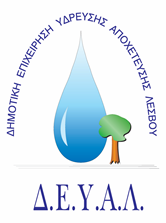 ΔΗΜΟΤΙΚΗ ΕΠΙΧΕΙΡΗΣΗ                                                               Ημερομηνία: 11-08-2021ΥΔΡΕΥΣΗΣ ΑΠΟΧΕΤΕΥΣΗΣ                                             ΛΕΣΒΟΥ                                                                                                          Προς                                                                                                          Δ.Ε.Υ.Α. ΛέσβουΕΝΔΕΙΚΤΙΚΟΣ  ΠΡΟΥΠΟΛΟΓΙΣΜΟΣ	Προς ΘΕΜΑ: Κατασκευή & προμήθεια καπακιών φρεατίων Ύδρευσης - Αποχέτευσης για τις ανάγκες της Αποθήκης της ΔΕΥΑ Λέσβου.Αρ. πρωτ.:    10553 /11-08-2021Α/ΑΠΟΣΟΤΗΤΑ ΠΕΡΙΓΡΑΦΗΤΙΜΗ ΜΟΝ. ΚΟΣΤΟΣ110Καπάκι φρεατίου 28x28cm από λαμαρίνα 3mm10,50105,00210Καπάκι φρεατίου 32x32cm από λαμαρίνα 5mm13,20132,00310Καπάκι φρεατίου 30x30cm από λαμαρίνα 5mm10,70107,0045Καπάκι φρεατίου 31x31cm από λαμαρίνα 5mm12,7063,5055Καπάκι φρεατίου 30x30cm από λαμαρίνα 3mm9,7048,50610Καπάκι φρεατίου 31x31cm από λαμαρίνα 3mm10,30103,00710Καπάκι φρεατίου 32x32cm από λαμαρίνα 3mm10,50105,00810Καπάκι φρεατίου 22x33cm από λαμαρίνα 3mm11,30113,00ΚΑΘΑΡΗ ΑΞΙΑΚΑΘΑΡΗ ΑΞΙΑΚΑΘΑΡΗ ΑΞΙΑΚΑΘΑΡΗ ΑΞΙΑ777,00ΦΠΑ 17%ΦΠΑ 17%ΦΠΑ 17%ΦΠΑ 17%132,09ΣΥΝΟΛΟΣΥΝΟΛΟΣΥΝΟΛΟΣΥΝΟΛΟ909,09